 …../…../20…T.C. GİRESUN ÜNİVERSİTESİ Şebinkarahisar Sosyal Bilimler Meslek Yüksekokulu Müdürlüğü’neMeslek Yüksekokulunuzun………………………...Bölümü/Programı……………...numaralı öğrencisiyim. Üniversitenizden “başarısızlık/kendi isteğim/disiplin/ harç/ yatay geçiş/ diğer” nedenlerle ilişiğimin kesilmesini talep ediyorum. Üniversitenizin diğer birimleri ile ilişiğimin olmadığını ve öğrenci kimliğimi Meslek Yüksekokulu Müdürlüğüne göndermeyi, beyanım haricinde oluşabilecek problemlerde tüm sorumluluğun tarafıma ait olduğunu beyan ve taahhüt ediyorum. Bilgilerinizi ve gereğini arz ederim. …../…../20…											Öğrencinin Adı-SoyadıİmzasıAÇIKLAMALAR1. Bu dilekçenin öğrencinin Üniversitemizde kayıtlı e-posta adresinden, Şebinkarahisar Sosyal Bilimler Meslek Yüksekokulu Müdürlüğü e-posta adresine (sebinsb@giresun.edu.tr ) veya faks yoluyla 0 (454) 310 16 65 numaralı telefona iletilmesi gerekmektedir. 2. Bu dilekçeyi gönderen öğrenci kendi rızasıyla kaydının silinmesini kabul etmiş olup, bütün sorumluluğun kendisine ait olduğunu kabul eder. 3. Dilekçeyi gönderen öğrenci aynı gün içerisinde Meslek Yüksekokulu Müdürlüğü’ne öğrenci kimliğini postalamak zorundadır. Kimlik gönderilecek adres aşağıda belirtilmiştir. Öğrenci kimliğinin gönderileceği adres: Giresun Üniversitesi Şebinkarahisar Sosyal Bilimler Meslek Yüksek Okulu 28400
Şebinkarahisar / GİRESUN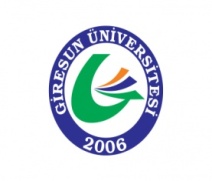 T.C. GİRESUN ÜNİVERSİTESİŞEBİNKARAHİSAR SOSYAL BİLİMLER MESLEK YÜKSEKOKULU T.C. GİRESUN ÜNİVERSİTESİŞEBİNKARAHİSAR SOSYAL BİLİMLER MESLEK YÜKSEKOKULU Birim Adı ŞSBMYO AdıKayıt Sildirme Talep Dilekçesi Adı-SoyadıÖğrenci NumarasıT.C. Kimlik NumarasıBölüm/ProgramAnne AdıCep TelefonuBaba AdıAdres:Adres:Doğum YeriDoğum Tarihi